REPUBLIQUE ISLAMIQUE DE MAURITANIEHonneur-Fraternité-Justice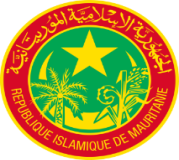 Ministère des Affaires Economiques et de la Promotion des Secteurs Productifs (MAEPSP)Direction Générale des Financements et de la Coopération Economique (DGFCE)Projet d’Appui à la Gouvernance Economique et la Gestion des Investissements(PA2GI)AAO N°001 /CPMP/EFC/ PA2GI/ 20231. Cet Avis d’Appel d’Offres fait suite au plan prévisionnel de passation des marchés publics (PPM), paru le site de la BAD et celui du MAEPSP. 2.  Le Groupe de la Banque Africaine de Développement (la Banque) appuie le Gouvernement de la République Islamique de Mauritanie dans ses efforts de développement. Dans ce cadre un don a été accordé pour financer le Projet d’Appui à la gouvernance Economique et à la Gestion des Investissements (PA2GI). La convention de ce don, d’un montant de trois (3)millions d’Unités de Compte, a été signée le 28 juin 2021. D’une durée de trois (3) ans, le projet sera mis en œuvre par la Direction Générale des Financements et de la Coopération Economique (DGFCE) du Ministère des Affaires Economiques et de la Promotion des Secteurs Productifs.Sur les ressources du projet, la DGFCE compte acquérir du matériel informatique et du mobilier de bureau. Ce matériel et mobilier de bureau seront fournis dans un délai ne dépassant pas 1 mois pour chacun des trois lots :Lot 1 : Fourniture de 20 bureaux et 20 sièges de bureau pour la Cour des Comptes ; Lot 2 : Fourniture du mobilier professionnel avec sonorisation de la Salle de conférence de la CCIAM;Lot 3 : Fourniture  de matériel informatique : a) 15 ordinateurs de bureau, 15 imprimantes scanner, 20 ordinateurs portables, 3 photocopieurs scanner, 1 data show salle mobile et un data show salle de conférence pour la Cour des Comptes et b) deux (2) vidéoprojecteurs, deux (2) écrans de projection et 1 kit vidéoconférence (sonorisation, une caméra  360 °, un écran  et les logiciels spécialisés) pour la Chambre de  Commerce, de l’Industrie et de l’Agriculture de Mauritanie;3.  Le Coordonnateur du PA2GI  demande des offres sous pli fermé de la part de candidats éligibles et répondant aux qualifications requises pour le marché relatif  à la fourniture du matériel informatique et mobilier de bureau ci-dessus en trois lots distincts conformément aux spécifications contenues dans le Cahier des Clauses Techniques du présent DAOO:4. La passation du présent Marché de fourniture sera conduite par Appel d’Offres Ouvert conformément aux procédures de la Banque Africaine de Développement5.  Les soumissionnaires peuvent prendre connaissance des documents d’Appel d’offres à l’adresse aux heures d’ouverture de bureaux suivantes : PA2GI/DGFCE/ MAEPSP BP : 238 Nouakchott– Mauritanie Tel : 22245243882 – Fax : 22245253335 ou par courriel : msalemnany@gmail.com de 9 à 17 heures du lundi au jeudi et de 8 à12 heures le vendredi.6. Les candidats intéressés peuvent obtenir un dossier d’Appel d’offres contre un paiement non remboursable d’un montant de cinq Mille (5.000 MRU) au Trésor Public. Le document d’Appel d’offres sera déchargé au niveau  de l’Unité de Gestion du Projet à l’adresse ci-dessus.7.  Les exigences en matière de qualifications des candidats sont :Capacité financière :Le Candidat doit fournir la preuve écrite qu’il satisfait aux exigences ci-après :Avoir réalisé un chiffre d’affaires moyen annuel aux cours des trois dernières années au moins, égal à 8 000 000 MRU pour chaque lot.Le candidat doit disposer d’une attestation d’autofinancement de 2 000 000 MRU pour chaque lot Capacité technique :Avoir réalisé deux marchés similaires pour chacun des trois lots au cours  des cinq  dernières années,Le candidat doit disposer en Mauritanie d’un service après- vente composé de : - Un atelier de réparation et d’entretien de matériel informatique,- Un personnel qualifié,-  Les Moyens logistiques de réparation et d’entretien 8. les offres doivent être accompagnées d’une garantie d’offre pour chaque lot de  30 000.  La période de validité de la garantie est 120 jours à compter de la date de dépôt des offres.8. Les offres doivent être remises au plus tard le jeudi 06 avril 2023 à 10 H 00 TU à l’adresse suivante: Commission de Passation des Marchés de l’Economie, des Finances et du CommerceIlot V B33 - BP : 5193 Nouakchott, MauritanieTel : 222 45 29 41 88 - Fax : 222 45 29 73 04E-mail : cheikhna.mlemine@gmail.com  .9.  Les offres seront ouvertes en présence des représentants des soumissionnaires qui souhaitent assister à l’ouverture des plis le ………2023 à 10 H 30 TU à l’adresse ci-dessus et porter expressément la mention «Fourniture de matériel informatique et mobilier de bureaux pour le PA2GI»..10. Les offres doivent être présentées en hors toutes taxes (HTT) avec un crédit d’impôts11 Les offres devront demeurer valides pendant une durée de quatre vingt dix jours (90 jours) à compter de la date limite de dépôt.12. Un soumissionnaire peut soumissionner à tous les lots et peut être attributaire des trois lots.13. Les avis et décisions portant sur ce DAOO peuvent être consultés sur les sites de l’ARMP, du MAEPSP et de la BAD.                                                                 Le Coordonnateur du PA2GIMohamed Salem NANY